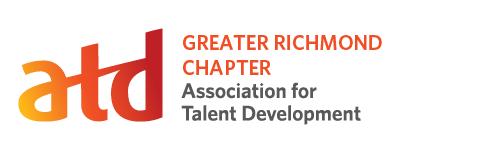 Chapter Leader Position Description: Director of Event PlanningPosition Summary:The Director of Program and Event Planning is responsible for assisting the VP of Programs with the chapter’s programming function, including responsibility for topic/speaker selection and site selection.Time Commitment:Term: One YearEstimated Time Requirements per month:Perform responsibilities of the position and participate in communications about chapter issues: 5 hoursPrepare monthly report: 1 hourAttend monthly board meeting: 1.5 hours plus travel time for in-person meetingsAttend monthly chapter meetings when possible: 2 hours plus travel time and additional time to cover setup and breakdown as neededParticipate in at least one chapter-wide committee: 2 hoursAttend Annual Chapter Leaders (ALC) conference (optional)Responsibilities:ProgramsCoordinate locations for membership meetingsSolicit program topics from membership and evaluate relevance and interest to membersAssist VP to ensure a relevant program/event is held on a regular basis, at a set time of the month to allow for member scheduling with varied times of dayAssist VP to attract and secure speakers who address the concerns and interests of the membershipCollaborate with Director of Program Event ExecutionRecruit and train volunteers to support program functionsTrainingRecruit and train incoming Director of Event Planning Update personal knowledge of ATD strategies and operationsGeneralMay be asked to write articles for newsletterSupport and promote CARE and the strategic goals and action plans of the chapter Board ParticipationReports efforts to the VP of Programs on a regular basisParticipates in monthly board meetingsAttends chapter meetings, ATD International Conference & Exposition, and ATD Chapter Leaders Conference (ALC), as availableParticipates in other chapter events, committee meetings, and conferences as availableRepresents chapter professionally and ethically in all business functions/organizational activitiesQualifications:Member of Greater Richmond ATD ChapterMember of national ATD (recommended)Skilled in written and verbal communication, personal interaction, and problem-solving in a team environmentAbility to plan, organize, and execute activities as required by the positionAbility to complete projects within established timeframesWillingness to advocate for the chapter and represent chapter professionally and ethically in all business functions/organizational activities Time to attend board meetings and other chapter functions as required by this positionBenefits: Discounted membership for national ATDPaid membership for Greater Richmond ATD ChapterPaid attendance for Greater Richmond chapter eventsALC conference and hotel registrations (when appropriate)